CIRCULACION VIRAL SEMANA 34(20 al 26 de Agosto)Número de casos detectados de Virus Respiratorios por agente y porcentaje de positividad del total de las muestras analizadas, según semana epidemiológica. Chile 2015-2017. 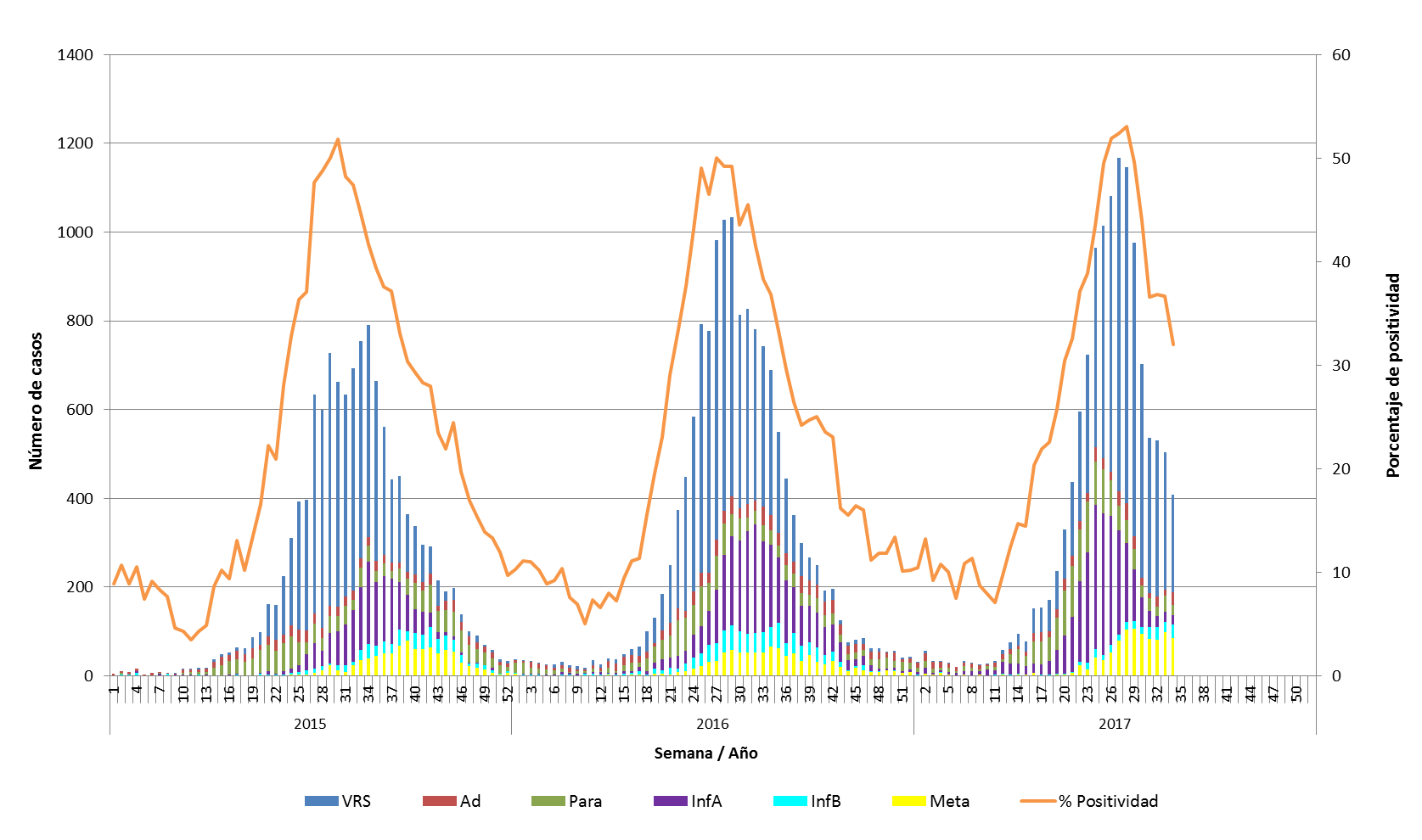 Fuente: Sección Virus Respiratorios y Exantemáticos. Departamento de Laboratorio Biomédico. Instituto de Salud Pública de Chile. Durante la semana 34 se analizaron 1278 muestras para virus respiratorios, obteniéndose una positividad del 32%,inferior a la semana 33.De los 409 casos positivos, el virus predominante es VRS con 54%,     afectando principalmente al < 1 año. Le siguen en frecuencia Metapneumovirus(21%),Influenza B(7,3%),Adenovirus (7,1%),            Parainfluenza (5,6%) e Influenza A (4,9%).En los pacientes hospitalizados y ambulatorios en el sector publico y privado ,predomina VRS seguido de Metapneumovirus.Tabla 1. Número de casos positivos de virus respiratorios por año. Se mantiene el descenso de VRS en la semana 34.Hay un leve aumento de casos de Influenza B.Hospitales centinelas de la Red de Vigilancia de Virus Respiratorios del ISP con casos confirmados según agente en la semana epidemiológica N° 34. * Sin Datos. ** Muestras enviadas desde Clínica Santa María y Clínica Las Condes. Fuente: Sección Virus Respiratorios y Exantemáticos. Departamento de Laboratorio Biomédico. Instituto de Salud Pública de Chile. 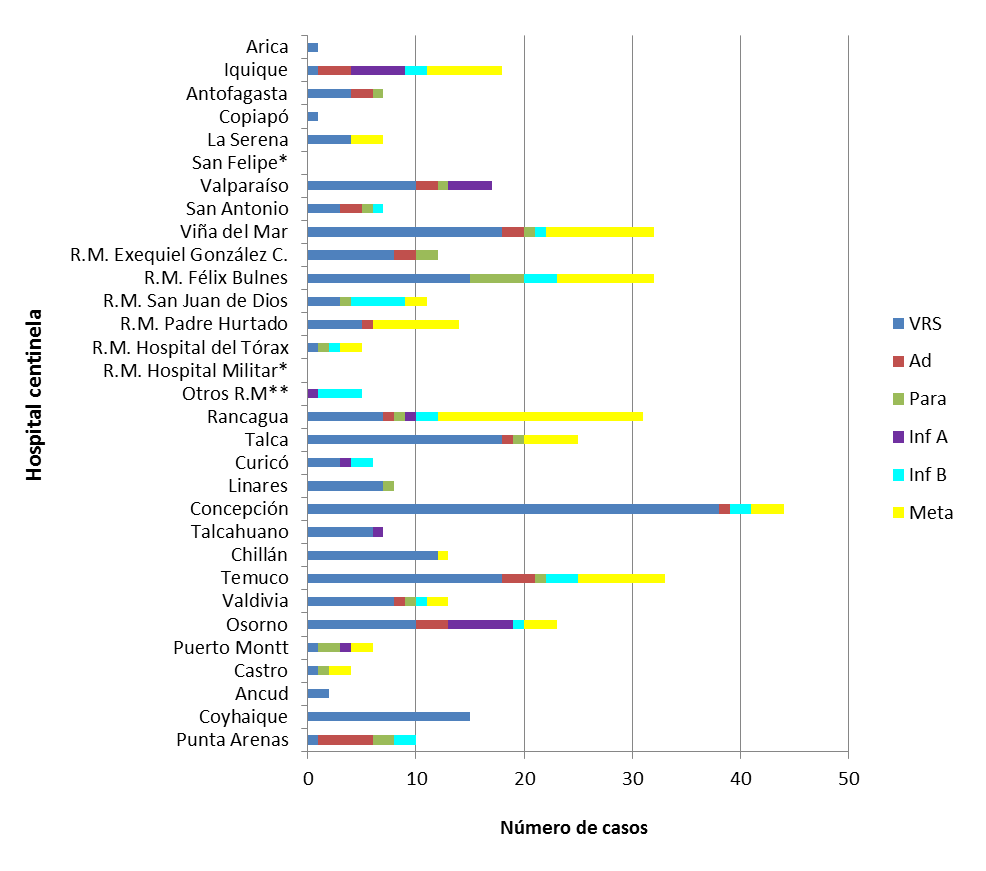 Casos confirmados según agente y grupo etario en la semana epidemiológica N° 34. Fuente: Sección Virus Respiratorios y Exantemáticos. Departamento de Laboratorio Biomédico. Instituto de Salud Pública de Chile. 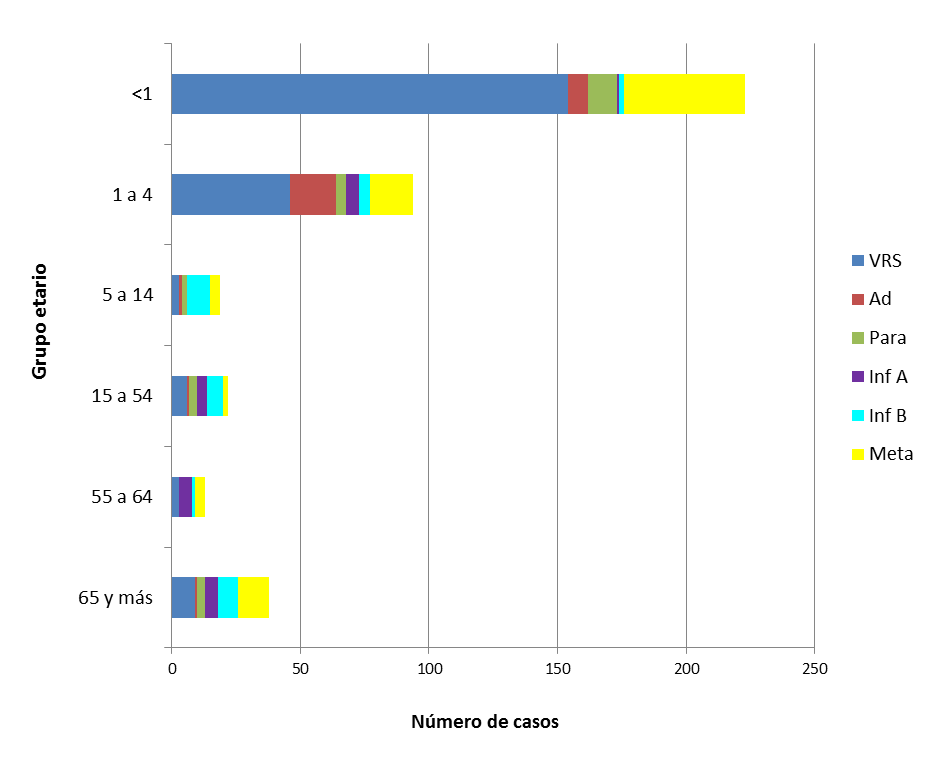 VRS predomina en < 1 año y de 1-4 años, seguido de Metapneumovirus.Se aprecia leve alza de Influenza B que afecta especialmente a escolares de 5-14 años ,adultos de 15-54 y > 65años.Hay un discreto aumento de Adenovirus en preescolares de 1-4 años.       VIRUS RESPIRATORIO  SINCICIALDistribución del número de casos de Virus Respiratorio Sincicial por semana epidemiológica en Región Metropolitana, Chile 2015-2017. 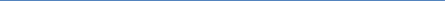 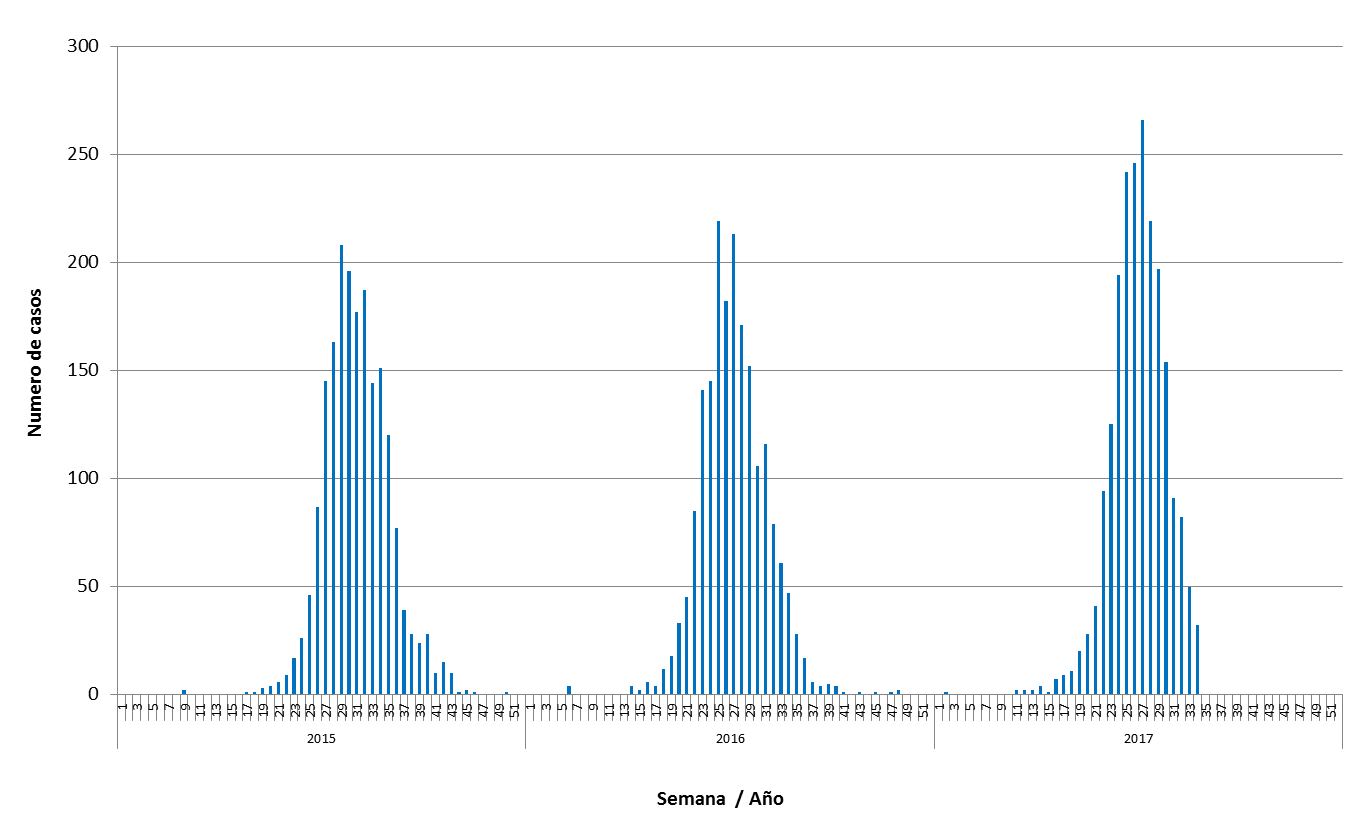 Fuente: Sección Virus Respiratorios y Exantemáticos. Departamento de Laboratorio Biomédico. Instituto de Salud Pública de Chile. VRS en franco descenso.VIRUS  INFLUENZADistribución del número de casos de Influenza por tipos y subtipos por semana epidemiológica, Chile 2015-2017*. 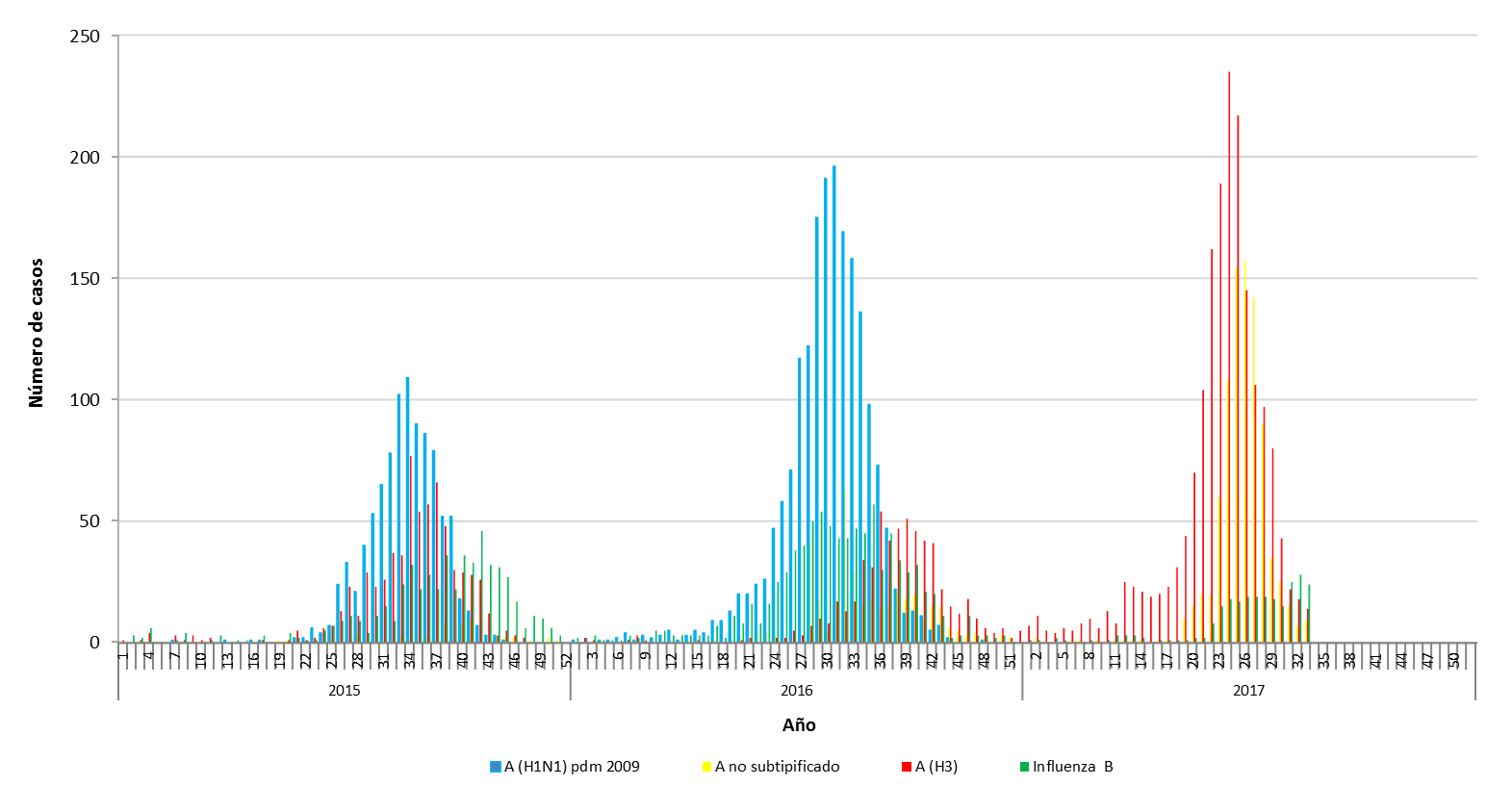 *Información hasta la SE N° 33. Fuente: Sección Virus Respiratorios y Exantemáticos. Departamento de Laboratorio Biomédico. Instituto de Salud Pública de Chile. Se aprecia descenso mantenido de curva de Influenza A y leve alza de Influenza B.Elaborado por: Instituto de Salud Pública de Chile. RESUMEN:DRA.MANUELA SOTO ACUÑA(S.U.I. SAN BORJA ARRIARAN)Año SE Total Casos VRS Ad Para Inf A Inf B Meta 2017 33 504 310 14 35 23 24 98 2017 34 409 221 29 23 20 30 86 2017 1 - 34 12489 6683 587 1415 2587 264 953 2016 33 743 361 43 36 204 47 52 2016 34 689 326 35 33 185 45 65 2016 1 - 34 11134 6366 631 1095 1935 570 537 2016 Total 14385 7160 1030 1497 2844 871 983 2015 33 755 490 22 44 140 24 35 2015 34 790 478 18 36 186 32 40 2015 1 - 34 7726 5151 487 871 872 169 176 2015 Total 12263 6781 792 1534 1684 557 915 